Итоговая контрольная работа по обществознаниюв 10 профильном социально-гуманитарном классеВариант 1Часть 11. То, на что направлена деятельность называется1) субъектом   2) объектом     3) поведением      4) результатом 2. Целесообразная деятельность по преобразованию окружающего мира для удовлетворения потребностей человека1) игра     2) труд       3) творчество     4) учёба3. Проведение реформ, связанных с расширением государственного влияния на сферу бизнеса, представляет собой деятельность1) прогностическую                                 2) социально-преобразовательную        3) ценностно-ориентировочную4) познавательную4. Верны ли следующие суждения о социальных институтах? А. Социальные институты рассматриваются наукой как исторически сложившиеся, устойчивые формы организации совместной деятельности людей.Б. Поскольку общество представляет собой динамичную систему, одни социальные институты могут исчезать, а другие – появляться.1) верно только А     2) верно только Б    3) верны оба суждения    4) оба суждения неверны5. Термины «развитие», «взаимодействие элементов» характеризует общество как1) динамичную систему 2) часть природы                            3) материальный мир                       4) весь окружающий человека мир6. Знание о предмете можно считать истинным, если оно1) разделяется большинством людей2) поддерживается авторитетными людьми3) соответствует предмету познания4) воплощено в форму теории7. Форма мысли, которая отражает общие и существенные признаки познаваемых предметов, явлений, представляет собой1) восприятие    2) понятие        3) представление     4) суждение8. Страна Z расположена в Южном полушарии, её населяет 100 млн. чел. Какая дополнительная информация позволит судить о принадлежности страны Z к обществам постиндустриального типа?1) В стране развиты наукоёмкие отрасли производства.2) В стране проживает многонациональное население.3) Территория страны включает более сотни островов.4) Верховная власть в стране передаётся по наследству.9. Определение: "Субъект сознательной деятельности, обладающий совокупностью социально значимых черт, свойств и качеств, которые он реализует в общественной жизни" относится к понятию1) человек         2) индивидуальность          3) индивид        4) личность  10. Социальная группа, положение и поведение членов которой регламентируется нормативными документами, называется1) формальной    2) большой      3) малой      4) референтной11. Верны ли следующие суждения о влиянии группы на человека?А. Отношения, складывающиеся в группе, приучают человека выполнять существующие социальные нормы.Б. Отношения, складывающиеся в группе, формируют ценностные ориентации, усваиваемые личностью.1) верно только А     2) верно только Б    3) верны оба суждения    4) оба суждения неверны12. В чём проявляется суверенитет потребителя?1) в возможности выбрать любой вид деятельности       2) в возможности свободного экономического поведения    3)  в возможности участвовать в выборах президента страны 4) возможности обратиться за помощью к государству13. Причиной увеличения спроса на роликовые коньки может быть:1) ожидание наступления сезона дождей2) снижение цены на подшипники3) приближение летних каникул4) подорожание спортивных костюмов14. На рисунке отражена ситуация на рынке строительных услуг: линия спроса D переместилась в новое положение Dl (Р — цена товара, Q — объем спроса товара).Это перемещение может быть связано прежде всего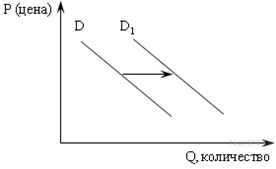 1) с ожиданиями экономического подъема2) с завершением отпускного сезона3) с увеличением доходов потребителей4) с ростом числа строительных фирм15. Фирма К., производящие кондитерские изделия, проводит открытую подписку на свои ценные бумаги и осуществляет их продажу. Какова организационно-правовая форма этой фирмы?1) производственный кооператив             3) акционерное общество2) унитарное предприятие                    4) хозяйственное товарищество16. Рынок спортивной одежды области Z поделён между четырьмя крупными компаниями-операторами, другие производители не представлены. Выберите в приведённом ниже списке характеристики данного рынка и запишите цифры, под которыми они указаны:рынок услугсовершенная конкуренциярегиональный рынокрынок товаров олигополиярыночный дефицит17. Найдите в приведённом ниже списке признаки, присущие любому государству как общественному институту. Запишите цифры, под которыми они указаны.1) законодательная деятельность2) выборность органов власти 3) суверенитет4) территориальная целостность5) наличие публичной власти6) разделение властей 18. Органом законодательной власти в РФ является
1) Федеральное Собрание РФ                  
2) Правительство РФ                               3) Совет Безопасности РФ4) Общественная Палата РФ19. Только при мажоритарной избирательной системе, в отличие от пропорциональной,1) голосование проходит тайно2) в день голосования политическая агитация запрещена3) всегда высока избирательная активность4) побеждает кандидат, набравший большинство голосов20. Конституция РФ провозглашает светский характер государства. Это означает, что 
1) народы, проживающие на территории РФ, имеют равные права
2) человек, его права и свободы признаются высшей ценностью
3) церковь в РФ отделена от государства, системы образования
4) политика государства направлена на создание условий, обеспечивающих достойную жизнь и свободное развитие человека 21. Какой термин используется для обозначения совокупности правовых норм, составляющих самостоятельную часть системы права и регулирующих однородную сферу общественных отношений?1) законодательство      2) отрасль права           3) правоотношение      4) правотворчество22. Верны ли следующие суждения о правоспособности и дееспособности физического лица?А. Дееспособность физического лица возникает с момента рождения.Б. Правоспособность физического лица возникает в момент получения паспорта.1) верно только А     2) верно только Б    3) верны оба суждения    4) оба суждения неверны23. Запишите слово, пропущенное в таблице.24. Найдите понятие, которое является обобщающим для всех остальных понятий представленного ниже ряда, и запишите цифру, под которой оно указано.1) ощущение;  2) представление;  3) суждение;  4) восприятие;  5) форма познания.25. Ниже приведён перечень терминов. Все они, за исключением двух, относятся к понятию «структура деятельности». Найдите два термина, «выпадающих» из общего ряда, и запишите цифры, под которыми они указаны. 1) субъект;  2) объект;   3) цель;   4) статус;   5) нормы;    6) средства;   7) результат.26. Установите соответствие между проступками и видами юридической ответственности. К каждой позиции, данной в первом столбце, подберите соответствующую позицию из второго столбца. Запишите в таблицу выбранные цифры под соответствующими буквами. Получившуюся последовательность цифр перенесите в бланк ответов.27. Прочитайте приведённый ниже текст, в котором пропущен ряд слов. Выберите из предлагаемого списка слова, которые необходимо вставить на место пропусков.«В соответствии с современными ______________(А) представлениями человек – это целостное биопсихосоциальное существо, которое является и организмом, и создателем и носителем _______________(Б), и главным участником____________(В) (т.е. существом социальным). Своеобразие человека отражают социальность его бытия, наличие разума, воли, ценностей, общительность, постоянное развитие в процессе _______________(Г). Даже  ______________(Д) свойства человека во многом несут на себе отпечаток воздействия общества. Но единого ________________(Е) о становлении человека как особого вида живых существ не существует».Слова в списке даны в именительном падеже, единственном числе. Каждое слово (словосочетание) может быть использовано только один раз.Выбирайте последовательно одно слово за другим, мысленно заполняя словами каждый пропуск. Обратите внимание на то, что в списке слов больше, чем вам потребуется для заполнения пропусков.Список терминов:исторический процесснаучный биологическийкультура жизнедеятельностьобыденный мнениепотребностьсоциальная динамикаВ данной ниже таблице приведены буквы, указывающие на пропуск слова. Запишите в таблицу под каждой буквой номер выбранного вами слова. Получившуюся последовательность цифр перенесите в бланк ответов.Часть 2Прочитайте текст и выполните задания 28-30.«Самосознание – не только познание себя, но и известное отношение к себе: к своим качествам и состояниям, возможностям, физическим и духовным силам, то есть самооценка.Человек как личность – самооценивающее существо. Без самооценки трудно или даже невозможно самоопределиться в жизни. Верная самооценка предполагает критическое отношение к себе, постоянное примеривание своих возможностей к предъявляемым жизнью требованиям, умение самостоятельно ставить перед собой осуществимые цели, строго оценивать течение своей мысли и ее результаты, подвергать тщательной проверке выдвигаемые догадки, вдумчиво взвешивать все доводы «за» и «против», отказываться от неоправдавшихся гипотез и версий …Верная самооценка поддерживает достоинство человека и дает ему нравственное удовлетворение. Адекватное или неадекватное отношение к себе ведет либо к гармоничности духа, обеспечивающей разумную уверенность до невротического состояния. Максимально адекватное отношение к себе – высший уровень самооценки».(А.Г. Спиркин. Сознание и самосознание)28. Какие две составляющие самосознания называет автор?29. Какое понятие, по мнению автора, шире: самосознание или самооценка? Поясните свой ответ, опираясь на текст.30. Как уровень самооценки влияет на личность человека? Опираясь на текст и личный опыт, назовите любые три проявления этого влияния._____________________________________________________________________________31. Какой смысл обществоведы вкладывают в понятие «познание»? Привлекая знания обществоведческого курса, составьте два предложения: одно предложение, раскрывающее сущность рационального познания, и одно предложение о методах эмпирического познания.Итоговая контрольная работа по обществознаниюв 10 профильном социально-гуманитарном классеВариант 2Часть 11. Военачальник планирует предстоящий парад войск. Субъектом данной деятельности является (-ются)1) войска       2) боевая техника      3) площадь для парада     4) военачальник2. Вид человеческой деятельности, в результате которого происходит приобретение знаний и овладение способами действий, необходимыми для успешного взаимодействия с миром1) учение      2) труд      3) игра      4) творчество3. Постановление Правительства РФ о передаче пенсионных накоплений в управление частных пенсионных фондов представляет собой пример деятельности1) социально-преобразовательной         3) материально-производственной2) прогностической                                 4) ценностно-ориентировочной4. Верны ли суждения о социальных институтах?А. Социальные институты возникли в связи с объективной потребностью общества регулировать сферу социальных отношений. Б. Один из социальных институтов, призванных удовлетворять базовые потребности человека и общества в комфортных материальных условиях существования, - производство.1) верно только А     2) верно только Б       3) верны оба суждения    4) оба суждения неверны5. Что из приведённого характеризует общество как систему?1) обособление от природы           2) постоянное развитие               3) сохранение связи с природой 4) наличие сфер и институтов6. Абсолютная истина, в отличие от относительной истины, - это1) выводы, полученные научным путём2) знание, которое никогда не может быть опровергнуто 3) экспериментально установленные факты4) суждения, лишённые объективных оценок7. Отражение отдельных свойств и качеств предметов окружающего мира, которые непосредственно воздействуют на органы чувств, представляет собой1) понятие     2) представление      3) восприятие      4) ощущение8. Страна Z с населением в 25 млн. человек расположена в Северном полушарии. Какая дополнительная информация позволит судить о принадлежности Z к обществам постиндустриального типа?1) Страна имеет многоконфессиональный состав населения.2) В стране разветвлённая сеть железнодорожного транспорта.3) Управление обществом осуществляется посредством компьютерных сетей.4) В средствах массовой информации пропагандируются традиционные семейные ценности.9. Свойства человека, которые он приобретает только во взаимодействии с другими людьми, выступая субъектом социокультурной жизни, характеризуют его как1) индивида   2) индивидуальность    3) организм   4) личность10. В формальной группе1) статус её членов регламентируется официальными правилами2) высока степень индивидуальной свободы её членов  3) происходит только одностороннее взаимодействие     4) межличностные отношения основаны преимущественно на взаимной симпатии11. Верны ли следующие суждения о влиянии группы на человека?А. В группе человек совершенствует свои коммуникативные умения.Б. От членов группы человек получает информацию, позволяющую ему правильно воспринимать и оценивать себя.1) верно только А     2) верно только Б    3) верны оба суждения    4) оба суждения неверны12. Часть располагаемого дохода, которая не используется на потребление:1) номинальный доход     2) реальный доход      3) заработная плата      4) сбережения13. Причиной увеличения спроса на зонты может быть:1) ожидание наступления сезона дождей2) снижение цен на плащи3) приближение осенних каникул4) подорожание сапог14. На рисунке отражено изменение предложения риса на соответствующем рынке (линия предложения S переместилась в новое положение SI). (P — цена товара, Q — количество товара.)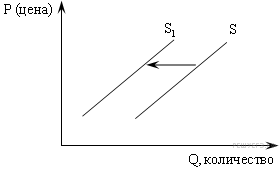 Это перемещение может быть связано в первую очередь с1) увеличением доходов потребителей2) увеличением таможенных пошлин на импорт риса3) предоставлением льготных кредитов продавцам риса4) уменьшением цен на энергоносители15. Коммерческое предприятие проводит открытую подписку на выпускаемые им ценные бумаги и осуществляет их продажу. Какова организационно-правовая форма этого предприятия?1) производственным кооперативом                 2) унитарным предприятием                             3) акционерным обществом 4) хозяйственным товариществом                         16. На рынке представлен только один производитель электроэнергии, поставляющий её фирмам и в жилой сектор области Z. Выберите в приведённом ниже списке характеристики данного рынка и запишите цифры, под которыми они указаны.1) олигополия2) рынок услуг3) рынок товаров4) региональный рынок5) рыночный дефицит6) монополия17. Найдите в приведённом ниже списке признаки, свойственные любому государству и запишите цифры, под которыми они указаны.1) наличие парламента 			5) наличие монарха2) суверенитет 				6) наличие силовых структур3) наличие законов 				7) наличие конституции4) публичная власть18. Высшим органом исполнительной власти в РФ является 
1) Федеральное собрание РФ        3) Счётная Палата РФ
2) Правительство РФ                     4) Генеральная прокуратура РФ    19. Какой признак отличает мажоритарную избирательную систему?1) создание общенационального избирательного округа2) тайное голосование граждан на избирательных участках3) предоставление кандидатам времени в телевизионном эфире4) голосование за кандидатуры конкретных политиков20. Конституция провозглашает РФ социальным государством. Это означает, что 1) народы, проживающие на территории РФ, имеют равные права2) человек, его права и свободы признаются высшей ценностью3) церковь в РФ отделена от государства, системы образования4) политика государства направлена на создание условий, обеспечивающих достойную жизнь и свободное развитие человека21. Какой термин используется для обозначения внутреннего строения права, включающего взаимосвязанные между собой части (элементы)?1) система права             2) институтом права              3) норма права  	4) источником права22. Верны ли следующие суждения о правоспособности и дееспособности физического лица?А. Дееспособность физического лица возникает с 18 лет.Б. Правоспособность физического лица возникает в момент получения паспорта.1) верно только А       2) верно только Б    3) верны оба суждения     4) оба суждения неверны23. Запишите слово, пропущенное в таблице.24. Найдите понятие, которое является обобщающим для всех остальных понятий представленного ниже ряда, и запишите цифру, под которой оно указано.1) труд;  2) игра;  3) учение;  4) вид деятельности;  5) познание.25. Ниже приведён перечень терминов. Все они, за исключением двух, относятся к понятию «мораль». Найдите два термина, относящиеся к другому понятию, и запишите цифры, под которыми они указаны.1) социальная норма;   2) санкции;   3) эксперимент;   4) гипотеза;   5) добрый поступок;  6) свободный выбор.26. Установите соответствие между проступками и их видами. К каждой позиции, данной в первом столбце, подберите соответствующую позицию из второго столбца. Ответ запишите в виде последовательности цифрЗапишите в таблицу выбранные цифры под соответствующими буквами. Получившуюся последовательность цифр перенесите в бланк ответов.27. Прочитайте приведенный ниже текст, в котором пропущен ряд слов. Выберите из предлагаемого списка слова, которые необходимо вставить на место пропусков.«Большинство __________(А) сходятся в том, что человек качественно отличается от всех обитателей земли. Важным признаком человека они считают его ____________(Б). Человек включен в ___________(В) – своей деятельностью он создает «вторую природу», преобразует мир вокруг себя и свою собственную природу. Он включен в систему связей и отношений с другими людьми, ___________(Г), институтами общества. Духовная и социальная __________(Д) человека определяет личностный аспект его бытия. Эта сложная двойственность бытия человека порождает различные терминологические обозначения человека в разных его ___________(Е)».Слова в списке даны в именительном падеже в единственном числе. Каждое слово (словосочетание) может быть использовано только один раз.Выбирайте последовательно одно слово за другим, мысленно заполняя словами каждый пропуск. Обратите внимание на то, что в списке слов больше, чем вам потребуется для заполнения пропусков.Список терминов:культураобщностьприродаученыйучащийсяучительсоциализацияпроявлениесоциальная сущностьВ данной ниже таблице приведены буквы, указывающие на пропуск слова. Запишите в таблицу под каждой буквой номер выбранного вами слова. Получившуюся последовательность цифр перенесите в бланк ответов.Часть 2Прочитайте текст и выполните задания 28-30.Мне кажется, те, кого приводит в ужас развитие техники, не замечают разницы между средством и целью. (…) машина не цель. Самолёт – не цель, он всего лишь орудие. Такое же орудие, как и плуг.(…) Упиваясь своими успехами, мы служили прогрессу – прокладывали железные дороги, строили заводы, бурили нефтяные скважины. И как-то забыли, что всё это для того и создавалось, чтобы служить людям. (…)Даже машина, становясь совершеннее, делает свое дело все скромней и незаметней. Кажется, будто все труды человека – создателя машин, все его расчеты, все бессонные ночи над чертежами только и проявляются во внешней простоте; словно нужен был опыт многих поколений, чтобы все стройней и чеканней становились колонна, киль корабля или фюзеляж самолёта, пока не обрели наконец первозданную чистоту и плавность линий (…). Кажется, будто работа инженеров, чертежников, конструкторов к тому и сводится, чтобы шлифовать и сглаживать, чтобы облегчить и упростить механизм крепления, уравновесить крыло, сделать его незаметным – уже не крыло, прикрепленное к фюзеляжу, но некое совершенство форм, естественно развившееся из почки, таинственно слитное и гармоническое единство, которое сродни прекрасному стихотворению. Как видно, совершенство достигается не тогда, когда уже нечего прибавить, но когда уже ничего нельзя отнять. Машина на пределе своего развития – это уже почти не машина.Итак, по изобретению, доведенному до совершенства, не видно, как оно создавалось. У простейших орудий труда мало-помалу стирались видимые признаки механизма, и в руках у нас оказывался предмет, будто созданный самой природой, словно галька, обточенная морем; тем же примечательна и машина – пользуясь ею, постепенно о ней забываешь.(А. де Сент-Экзюпери. Планета людей)28. Найдите в тексте любые три примера преобразовательной деятельности человека.29. Укажите и проиллюстрируйте с помощью данного текста две отличительные черты деятельности человека.30. Можно ли запечатленный в документе процесс труда людей по созданию машин назвать творческим? Аргументируйте свой ответ с помощью текста. Дайте определение творческой деятельности._____________________________________________________________________________31. Какой смысл обществоведы вкладывают в понятие «чувственное познание»? Привлекая знания обществоведческого курса, составьте два предложения: одно предложение, содержащее информацию о формах чувственного познания, и одно предложение, содержащее информацию об одной из этих форм.Фактор производстваХарактеристикаЗемляУсловное название всех видов природных ресурсов….Инициативная новаторская деятельность, готовность к ведению дела в условиях рискаПРОСТУПОКВИД  ЮРИДИЧЕСКОЙ ОТВЕТСТВЕННОСТИА. невыполнение условий договора займа1) гражданско-правоваяБ. опоздание на работу2) дисциплинарнаяВ. безбилетный проезд 3) административнаяГ. переход улицы в неположенном местеД. прогул работыАБВГД АБВГДЕФактор производстваХарактеристикаКапиталДенежные средства, здания, сооружения, оборудование, используемые при производстве товаров и услуг….Используемые в процессе производства товаров и услуг физические и умственные способности людейПРОСТУПОКВИД ПРОСТУПКАА. несвоевременная оплата аренды1) гражданскиеБ. порча чужого имущества2) дисциплинарныеВ. систематические опоздания на работу3) административныеГ. нарушение договора меныД. нарушение правил пожарной безопасностиАБВГДАБВГДЕ